Ik, ondergetekende_____________________________, verklaar dat ik het reglement van de journalistenbeurs ken en dat bovenstaande gegevens correct en naar waarheid zijn ingevuld.DATUM:							NAAM (en HANDTEKENING)Bijlagen4
Aanvraagformulier
VNJB-onderzoeksbeurs 2024
Aanvraagformulier
VNJB-onderzoeksbeurs 2024
Aanvraagformulier
VNJB-onderzoeksbeurs 2024
Vlaams-Nederlands Huis deBuren
T.a.v. Xander StrooLeopoldstraat 6 1000 BrusselBelgiëvnjb@deburen.eu
Vlaams-Nederlands Huis deBuren
T.a.v. Xander StrooLeopoldstraat 6 1000 BrusselBelgiëvnjb@deburen.eu
Vlaams-Nederlands Huis deBuren
T.a.v. Xander StrooLeopoldstraat 6 1000 BrusselBelgiëvnjb@deburen.eu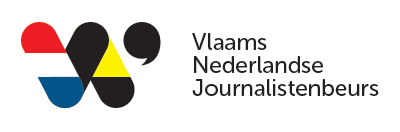 Dit formulier dient gebruikt te worden bij aanvraag van de onderzoeksbeurzen in het kader van de Vlaams - Nederlandse journalistenbeurs (VNJB). Het volledig ingevulde formulier dient uiterlijk 15 februari 2024 bezorgd te zijn op bovenstaand (mail)adres. Bij een gezamenlijke aanvraag dienen pag. 1 en 2 door alle deelnemers ingevuld te worden en moet het formulier door alle deelnemers ondertekend worden.De gegevens verstrekt in dit formulier zullen enkel worden gebruikt voor de jurering en communicatie in het kader van de journalistenbeurs. Het secretariaat en de leden van de jury verplichten zich tot geheimhouding over de inhoud van de aanvraagformulieren. Alle informatie over de criteria voor het toekennen van de beurzen vindt u op www.vnjb.euDit formulier dient gebruikt te worden bij aanvraag van de onderzoeksbeurzen in het kader van de Vlaams - Nederlandse journalistenbeurs (VNJB). Het volledig ingevulde formulier dient uiterlijk 15 februari 2024 bezorgd te zijn op bovenstaand (mail)adres. Bij een gezamenlijke aanvraag dienen pag. 1 en 2 door alle deelnemers ingevuld te worden en moet het formulier door alle deelnemers ondertekend worden.De gegevens verstrekt in dit formulier zullen enkel worden gebruikt voor de jurering en communicatie in het kader van de journalistenbeurs. Het secretariaat en de leden van de jury verplichten zich tot geheimhouding over de inhoud van de aanvraagformulieren. Alle informatie over de criteria voor het toekennen van de beurzen vindt u op www.vnjb.euDit formulier dient gebruikt te worden bij aanvraag van de onderzoeksbeurzen in het kader van de Vlaams - Nederlandse journalistenbeurs (VNJB). Het volledig ingevulde formulier dient uiterlijk 15 februari 2024 bezorgd te zijn op bovenstaand (mail)adres. Bij een gezamenlijke aanvraag dienen pag. 1 en 2 door alle deelnemers ingevuld te worden en moet het formulier door alle deelnemers ondertekend worden.De gegevens verstrekt in dit formulier zullen enkel worden gebruikt voor de jurering en communicatie in het kader van de journalistenbeurs. Het secretariaat en de leden van de jury verplichten zich tot geheimhouding over de inhoud van de aanvraagformulieren. Alle informatie over de criteria voor het toekennen van de beurzen vindt u op www.vnjb.euDit formulier dient gebruikt te worden bij aanvraag van de onderzoeksbeurzen in het kader van de Vlaams - Nederlandse journalistenbeurs (VNJB). Het volledig ingevulde formulier dient uiterlijk 15 februari 2024 bezorgd te zijn op bovenstaand (mail)adres. Bij een gezamenlijke aanvraag dienen pag. 1 en 2 door alle deelnemers ingevuld te worden en moet het formulier door alle deelnemers ondertekend worden.De gegevens verstrekt in dit formulier zullen enkel worden gebruikt voor de jurering en communicatie in het kader van de journalistenbeurs. Het secretariaat en de leden van de jury verplichten zich tot geheimhouding over de inhoud van de aanvraagformulieren. Alle informatie over de criteria voor het toekennen van de beurzen vindt u op www.vnjb.euDit formulier dient gebruikt te worden bij aanvraag van de onderzoeksbeurzen in het kader van de Vlaams - Nederlandse journalistenbeurs (VNJB). Het volledig ingevulde formulier dient uiterlijk 15 februari 2024 bezorgd te zijn op bovenstaand (mail)adres. Bij een gezamenlijke aanvraag dienen pag. 1 en 2 door alle deelnemers ingevuld te worden en moet het formulier door alle deelnemers ondertekend worden.De gegevens verstrekt in dit formulier zullen enkel worden gebruikt voor de jurering en communicatie in het kader van de journalistenbeurs. Het secretariaat en de leden van de jury verplichten zich tot geheimhouding over de inhoud van de aanvraagformulieren. Alle informatie over de criteria voor het toekennen van de beurzen vindt u op www.vnjb.euDit formulier dient gebruikt te worden bij aanvraag van de onderzoeksbeurzen in het kader van de Vlaams - Nederlandse journalistenbeurs (VNJB). Het volledig ingevulde formulier dient uiterlijk 15 februari 2024 bezorgd te zijn op bovenstaand (mail)adres. Bij een gezamenlijke aanvraag dienen pag. 1 en 2 door alle deelnemers ingevuld te worden en moet het formulier door alle deelnemers ondertekend worden.De gegevens verstrekt in dit formulier zullen enkel worden gebruikt voor de jurering en communicatie in het kader van de journalistenbeurs. Het secretariaat en de leden van de jury verplichten zich tot geheimhouding over de inhoud van de aanvraagformulieren. Alle informatie over de criteria voor het toekennen van de beurzen vindt u op www.vnjb.eu1.Persoonlijke gegevensPersoonlijke gegevensPersoonlijke gegevensPersoonlijke gegevensPersoonlijke gegevensPersoonlijke gegevensm/v/xVoornaam en achternaam Geboortedatum en - plaatsNationaliteitRijksregisternummer (indien Belgische nationaliteit)BSN
(indien Nederlandse nationaliteit)AdresTelefoonnummerE-mailadresWebsiteHeeft eerder de VNJB ontvangenja, in ….ja, in ….neeBankgegevens (IBAN)Bankgegevens (BIC)Heeft VNJB leren kennen via: 2.Curriculum VitaeToevoegen in bijlageToevoegen in bijlage3.BeursprojectBeursprojectOnderzoeksbeursOnderzoeksbeursProjectomschrijving: titel en inhoud (wat, hoe, waarom, …) Tip: formuleer een heldere onderzoeksvraag en geef een gestructureerde, compacte omschrijving van het onderzoek.
Projectomschrijving: titel en inhoud (wat, hoe, waarom, …) Tip: formuleer een heldere onderzoeksvraag en geef een gestructureerde, compacte omschrijving van het onderzoek.
Projectomschrijving: titel en inhoud (wat, hoe, waarom, …) Tip: formuleer een heldere onderzoeksvraag en geef een gestructureerde, compacte omschrijving van het onderzoek.
Tijdsplanning van het project met inbegrip van het beoogde tijdstip van publicatie/uitzending. Tijdsplanning van het project met inbegrip van het beoogde tijdstip van publicatie/uitzending. Tijdsplanning van het project met inbegrip van het beoogde tijdstip van publicatie/uitzending. Medium waarvoor project bedoeld is (toezegging van publicatie bij het medium meesturen als bijlage. Mogelijk kan naar relevantie van het medium geïnformeerd worden.)Medium waarvoor project bedoeld is (toezegging van publicatie bij het medium meesturen als bijlage. Mogelijk kan naar relevantie van het medium geïnformeerd worden.)Medium waarvoor project bedoeld is (toezegging van publicatie bij het medium meesturen als bijlage. Mogelijk kan naar relevantie van het medium geïnformeerd worden.)OnkostenOnkostenReiskosten:      Verblijfskosten:      Andere:      Honorariumvoorstel:      Honorariumvoorstel:      Honorariumvoorstel:      Eventuele andere financieringsbronnen: Eventuele andere financieringsbronnen: Eventuele andere financieringsbronnen: Totaal gewenste bedrag werkbeursTotaal gewenste bedrag werkbeurs      EUR4. Aan wie bezorg je dit formulier?Je bezorgt dit formulier per mail, tegen ontvangstbewijs of per post aan:Vlaams-Nederlands Huis deBuren
T.a.v. Xander StrooLeopoldstraat 6 1000 BrusselBelgiëvnjb@deburen.eu Intentieverklaring van publicatie bij het mediumBegrotingCurriculum Vitae Eventueel relevante kopieën i.v.m. ervaring…